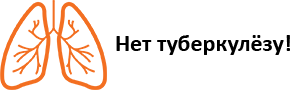                                          ПамяткаТуберкулез – это опасноКаждый год в мире миллионы людей погибают от туберкулеза, несмотря на то, что для лечения больных уже в течение нескольких десятилетий существуют эффективные лекарства. Это связано с изменением  возбудителя под действием антибиотиков и химиопрепаратов и формированием устойчивости к некоторым из них. Бактерии туберкулеза отличаются большой стойкостью во внешней среде, длительно сохраняются в жидкости,  темных сырых помещениях и почве до 8-10 месяцев, высохшей мокроте до 6-8 месяцев и других выделениях больных, а также в сырых продуктах, полученных от больных туберкулезом животных (молоко, мясо и т.д.).Источниками инфекции являются больной бациллярной формой человек, больное сельскохозяйственной животное или птица.Механизм передачи – воздушно-капельный . Человек восприимчив к этому заболеванию в любом возрасте, независимо от пола и социального статуса.Методами раннего выявления туберкулеза являются:-флюорографическое обследование (ФЛО с 15 лет);-постановка реакции Манту (детям до 17 лет);-бактериологический метод (исследование мокроты).Помните, что ежегодное прохождение ФЛО и постановка реакции Манту поможет Вам вовремя диагностировать ранние стадии туберкулеза, своевременно устранив нежелательные последствия, избавит Вас от продолжительного лечения и обезопасит Ваших близких от заражения очень опасной болезнью.Филиал ФБУЗ «Центр гигиены и эпидемиологии в Ростовской области» в городе Ростов-на-Дону